مركز الطالبات ذوات الاعاقة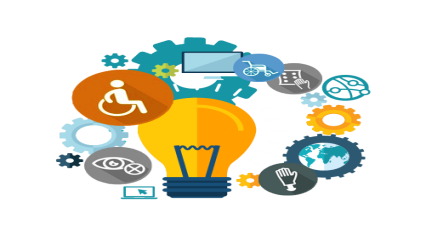 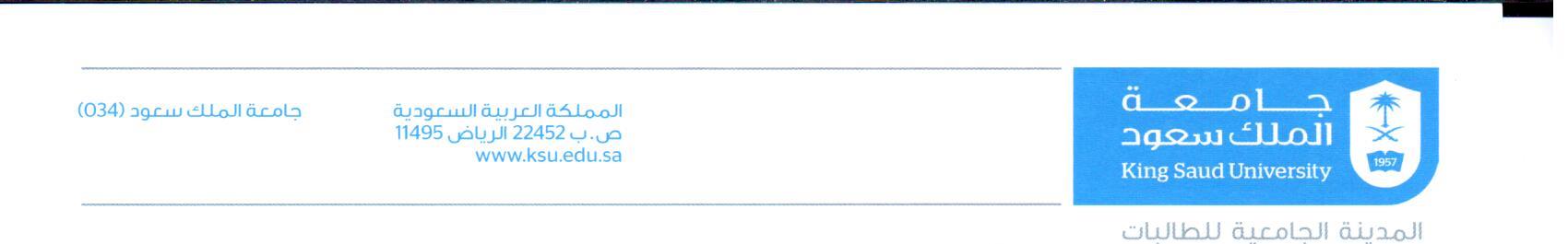 استضافة (متحدثة – عضوة – اخصائية ) من مركز الطالبات ذوات الاعاقةأولاً/ معلومات عن الجهة ثانياً/ الزمان والمكانثالثاً/ معلومات عن مقدم الطلب                                                                                         المشرفة على مركز الطالبات ذوات الاعاقة                                                                                                أ.مي بنت عبد الرحمن الفاخريالجهةالغرضالمقرراستاذة المقرراليومالتاريخالساعةالمكانالشخص المطلوب استضافتهالاسمالرقم الجامعيرقم الجوالالتوقيعختم القسم